XXXVI сессия    г. Алдан                                                                                                   22  марта 2018 г.РЕШЕНИЕ  № 36-13Об  определении  правообладателя  ООПТ  местного  значенияВ соответствии с Федеральным Законом  131-фз  «Об  общих  принципах  организации  местного  самоуправления  в  РФ», Федеральным  Законом  33-фз «Об  особо  охраняемых  природных  территориях» Алданский  районный  Совет  решил:Определить  правообладателем  особо  охраняемых  природных  территориях, расположенных  на  межселенной  территории  МО  «Алданский  район»:Аппарах, Улахан-Тала, Тыылаах, буфер Верхнеамгинский, Гыным, Гонам, буфер  Суннагино-Силигинский, Мундуруччу, Кырбыкан, Джанда, Нимныр, охраняемый ландшафт Инагли Муниципальное  образование  «Алданский  район»Установить границы  перечисленных  ООПТ  в  соответствии  с  данными  государственного  кадастрового  учета.3.  Администрации  МО  «Алданский  район»  уведомить  Министерство  охраны  природы  РС(Я)  об  установлении  правообладателя  ООПТ, установить  режим  функционирования  ООПТ, разработать  порядок  осуществления  муниципального  контроля   на  территории ООПТ.  Организовать  проведение  кадастровых  работ  с  учетом  проведенных  изменений  территории  ООПТ.    Председатель Алданского районного Совета депутатов:                                                                                                 С.А. ТимофеевГлава МО «Алданский район»:                                                                           С.Н. ПоздняковАЛДАНСКИЙ  РАЙОННЫЙСОВЕТ ДЕПУТАТОВРЕСПУБЛИКИ САХА (ЯКУТИЯ)III СОЗЫВА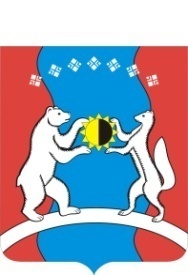     САХА ӨРӨСПҮҮБҮЛҮКЭТЭАЛДАН  ОРОЙУОНУНДЬОКУТААТТАРЫН СЭБИЭТЭ